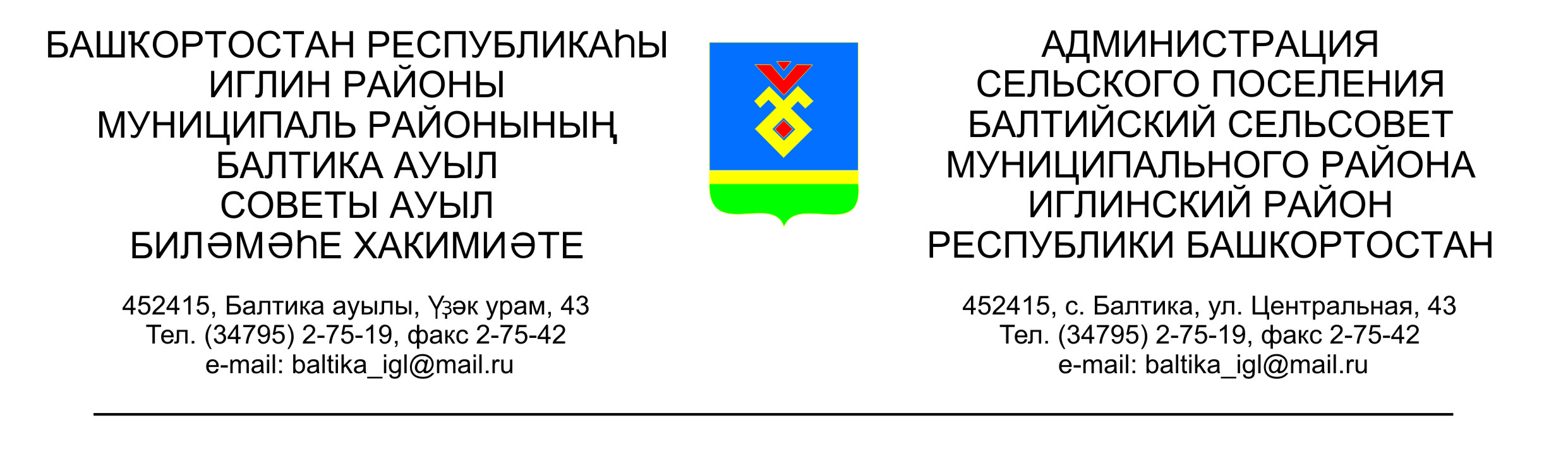             Бойрок                                                                             Распоряжение   «28» март 2019й                     № 10 -р                   «28» марта  2019 года В соответствии с распоряжением Администрации муниципального района Иглинский район  №156-р от 28.03.2019г., в целях улучшения санитарно-экологического состояния и благоустройства на территории сельского поселения Балтийский сельсовет:1. Провести с 06 апреля по 11 мая 2019 года экологические санитарные субботники по очистке, благоустройству и озеленению территорий населенных пунктов сельского поселения Балтийский сельсовет.2. Утвердить перечень мероприятий по подготовке и проведению субботников по очистке благоустройству и озеленению территорий населенных пунктов сельского поселения Балтийский сельсовет, согласно приложение №1 к настоящему распоряжению.3. Рекомендовать руководителям организаций всех форм собственности  обеспечить проведение экологических субботников по очистке территорий, закрепленных за учреждениями и организациями приведению  в надлежащий порядок рабочих мест, общественных и жилых зданий, дворов, улиц. 4. Контроль за исполнением настоящего распоряжения оставляю за собой.Глава сельского поселения                                        В.Н.КаруносПриложение №1к распоряжению главы сельского поселения Балтийский сельсовет муниципального района Иглинский район Республики Башкортостан от «28» марта 2019г. № 10-рПлан мероприятий по подготовке и проведению субботников по очистке благоустройству и озеленению территорий населенных пунктов сельского поселения Балтийский сельсовет Исп. Баранова О.Н2-75-24№ п/пНаименование мероприятийСроки выполненияИсполнители1.Оформление наглядной агитации о проведении субботника в сельских поселенияхдо 01.04.2019Администрации сельского поселения2.Организация музыкального сопровождения проведения субботников на центральных площадях населенных пунктов06.04.2019 и 27.04.2019МФСК,  Администрация СП балтийский сельсовет3.Закрепление территорий за предприятиями, учреждениями и организациями, индивидуальными предпринимателями с четким определением границ участков благоустройства и назначение лиц, ответственных за санитарное состояние территориидо 01.04.2019Глава сельского поселения4.Проведение агитационной работы по приглашению трудоспособных пенсионеров и неработающих граждан для участия в субботникахдо 01.04.2019Администрация сельского поселения4.Обеспечение трактором бюджетных организаций для вывоза мусорас 06.074.2019 по 27.04.2019Администрация сельского поселения,5Организация участия школьников в проведении санитарной очистки территорий, закрепленных за школамис 06.04.2019 по 11.05.2019Администрация школы6Подготовка и проведение санитарной обрезки деревьевс 06.04 по 11.05.2019Управляющий делами7Очистка скверов, парков, газонов, санитарно-защитных зонс 06.04.2019 по 11.05.2019Администрация сельского поселения8.Организация работы по благоустройству  сельских кладбищ, установка контейнеров02.05.2019Администрация СП, жители9Обеспечение посадочным материалом (деревья и кустарники) предприятий. Организаций, учреждений всех форм  собственности, организация посадкис 06.04.2019 по 11.05.2019Администрация сельского поселения10Предоставление еженедельного отчетаКаждую субботу до 10.00ч.Землеустроитель